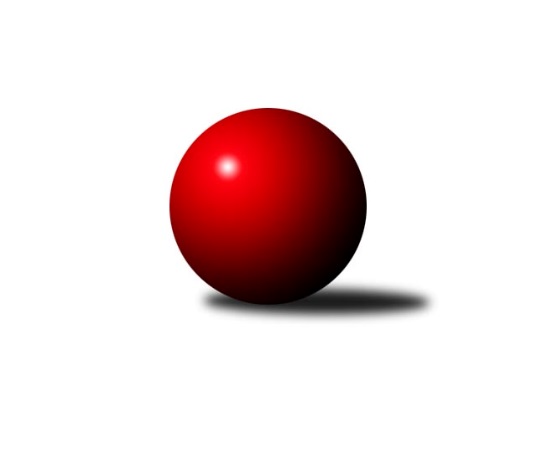 Č.17Ročník 2010/2011	10.6.2024 Krajský přebor OL  2010/2011Statistika 17. kolaTabulka družstev:		družstvo	záp	výh	rem	proh	skore	sety	průměr	body	plné	dorážka	chyby	1.	TJ Kovohutě Břidličná ˝A˝	16	12	0	4	161 : 95 	(99.5 : 92.5)	2461	24	1711	750	30.3	2.	TJ Pozemstav Prostějov	15	10	1	4	149 : 91 	(107.0 : 73.0)	2455	21	1714	742	41.3	3.	SK Olomouc Sigma MŽ	15	10	0	5	139 : 101 	(100.0 : 80.0)	2483	20	1736	747	38.6	4.	KKŽ Šternberk ˝A˝	17	10	0	7	151 : 121 	(109.0 : 95.0)	2414	20	1691	723	40	5.	TJ Sokol Mohelnice	17	8	2	7	136 : 136 	(104.5 : 99.5)	2480	18	1711	769	38.6	6.	TJ Tatran Litovel	16	8	1	7	135 : 121 	(96.0 : 95.0)	2392	17	1655	737	37.1	7.	TJ Horní Benešov ˝E˝	16	7	1	8	138 : 118 	(97.5 : 94.5)	2445	15	1713	732	38.6	8.	Spartak Přerov ˝C˝	15	7	1	7	126 : 114 	(100.0 : 80.0)	2513	15	1749	765	31.4	9.	KK Šumperk ˝C˝	15	7	0	8	119 : 121 	(85.5 : 94.5)	2455	14	1702	754	38.3	10.	TJ Kovohutě Břidličná ˝B˝	16	6	2	8	111 : 145 	(95.0 : 97.0)	2418	14	1692	726	38.6	11.	KK Zábřeh  ˝C˝	16	6	0	10	110 : 146 	(84.0 : 107.0)	2423	12	1692	730	40.9	12.	SKK Jeseník ˝B˝	16	4	1	11	90 : 166 	(71.0 : 121.0)	2420	9	1698	722	42.4	13.	KK PEPINO Bruntál	16	3	1	12	83 : 173 	(86.0 : 106.0)	2396	7	1691	705	49.1Tabulka doma:		družstvo	záp	výh	rem	proh	skore	sety	průměr	body	maximum	minimum	1.	TJ Kovohutě Břidličná ˝A˝	8	8	0	0	104 : 24 	(58.5 : 37.5)	2497	16	2549	2414	2.	KKŽ Šternberk ˝A˝	10	8	0	2	101 : 59 	(66.5 : 53.5)	2472	16	2649	2383	3.	TJ Sokol Mohelnice	9	7	1	1	95 : 49 	(65.5 : 42.5)	2563	15	2648	2433	4.	SK Olomouc Sigma MŽ	7	7	0	0	93 : 19 	(59.0 : 25.0)	2548	14	2601	2492	5.	TJ Pozemstav Prostějov	7	6	1	0	85 : 27 	(56.5 : 27.5)	2488	13	2618	2427	6.	TJ Tatran Litovel	9	6	1	2	91 : 53 	(62.5 : 45.5)	2543	13	2666	2480	7.	Spartak Přerov ˝C˝	7	6	0	1	84 : 28 	(57.5 : 26.5)	2636	12	2691	2578	8.	KK Zábřeh  ˝C˝	8	6	0	2	83 : 45 	(49.5 : 45.5)	2462	12	2584	2245	9.	TJ Kovohutě Břidličná ˝B˝	9	5	2	2	75 : 69 	(61.0 : 47.0)	2434	12	2499	2390	10.	KK Šumperk ˝C˝	7	4	0	3	65 : 47 	(40.5 : 43.5)	2544	8	2611	2518	11.	TJ Horní Benešov ˝E˝	7	4	0	3	65 : 47 	(40.0 : 44.0)	2456	8	2521	2351	12.	SKK Jeseník ˝B˝	8	4	0	4	62 : 66 	(42.0 : 54.0)	2416	8	2491	2285	13.	KK PEPINO Bruntál	7	3	0	4	50 : 62 	(41.5 : 42.5)	2249	6	2281	2160Tabulka venku:		družstvo	záp	výh	rem	proh	skore	sety	průměr	body	maximum	minimum	1.	TJ Pozemstav Prostějov	8	4	0	4	64 : 64 	(50.5 : 45.5)	2451	8	2545	2277	2.	TJ Kovohutě Břidličná ˝A˝	8	4	0	4	57 : 71 	(41.0 : 55.0)	2457	8	2577	2263	3.	TJ Horní Benešov ˝E˝	9	3	1	5	73 : 71 	(57.5 : 50.5)	2443	7	2547	2356	4.	KK Šumperk ˝C˝	8	3	0	5	54 : 74 	(45.0 : 51.0)	2444	6	2603	2179	5.	SK Olomouc Sigma MŽ	8	3	0	5	46 : 82 	(41.0 : 55.0)	2475	6	2634	2320	6.	KKŽ Šternberk ˝A˝	7	2	0	5	50 : 62 	(42.5 : 41.5)	2405	4	2531	2262	7.	TJ Tatran Litovel	7	2	0	5	44 : 68 	(33.5 : 49.5)	2370	4	2573	2092	8.	Spartak Přerov ˝C˝	8	1	1	6	42 : 86 	(42.5 : 53.5)	2498	3	2596	2398	9.	TJ Sokol Mohelnice	8	1	1	6	41 : 87 	(39.0 : 57.0)	2469	3	2627	2342	10.	TJ Kovohutě Břidličná ˝B˝	7	1	0	6	36 : 76 	(34.0 : 50.0)	2416	2	2520	2203	11.	SKK Jeseník ˝B˝	8	0	1	7	28 : 100 	(29.0 : 67.0)	2420	1	2484	2336	12.	KK PEPINO Bruntál	9	0	1	8	33 : 111 	(44.5 : 63.5)	2412	1	2479	2349	13.	KK Zábřeh  ˝C˝	8	0	0	8	27 : 101 	(34.5 : 61.5)	2417	0	2575	2319Tabulka podzimní části:		družstvo	záp	výh	rem	proh	skore	sety	průměr	body	doma	venku	1.	TJ Pozemstav Prostějov	12	10	0	2	132 : 60 	(91.0 : 53.0)	2451	20 	6 	0 	0 	4 	0 	2	2.	TJ Kovohutě Břidličná ˝A˝	12	9	0	3	120 : 72 	(73.0 : 71.0)	2447	18 	6 	0 	0 	3 	0 	3	3.	TJ Sokol Mohelnice	13	7	2	4	113 : 95 	(86.0 : 70.0)	2495	16 	6 	1 	0 	1 	1 	4	4.	KKŽ Šternberk ˝A˝	13	7	0	6	115 : 93 	(85.0 : 71.0)	2417	14 	5 	0 	2 	2 	0 	4	5.	SK Olomouc Sigma MŽ	12	7	0	5	102 : 90 	(75.0 : 69.0)	2504	14 	5 	0 	0 	2 	0 	5	6.	TJ Tatran Litovel	12	6	0	6	103 : 89 	(77.0 : 66.0)	2379	12 	5 	0 	2 	1 	0 	4	7.	KK Zábřeh  ˝C˝	12	6	0	6	98 : 94 	(67.5 : 75.5)	2445	12 	6 	0 	0 	0 	0 	6	8.	Spartak Přerov ˝C˝	12	5	0	7	92 : 100 	(74.0 : 70.0)	2515	10 	4 	0 	1 	1 	0 	6	9.	KK Šumperk ˝C˝	12	5	0	7	91 : 101 	(61.0 : 83.0)	2439	10 	4 	0 	2 	1 	0 	5	10.	TJ Kovohutě Břidličná ˝B˝	12	4	2	6	79 : 113 	(69.0 : 75.0)	2400	10 	4 	2 	1 	0 	0 	5	11.	TJ Horní Benešov ˝E˝	12	4	1	7	92 : 100 	(69.5 : 74.5)	2434	9 	2 	0 	3 	2 	1 	4	12.	SKK Jeseník ˝B˝	12	3	1	8	66 : 126 	(55.0 : 89.0)	2416	7 	3 	0 	3 	0 	1 	5	13.	KK PEPINO Bruntál	12	3	0	9	61 : 131 	(64.0 : 80.0)	2387	6 	3 	0 	3 	0 	0 	6Tabulka jarní části:		družstvo	záp	výh	rem	proh	skore	sety	průměr	body	doma	venku	1.	TJ Horní Benešov ˝E˝	4	3	0	1	46 : 18 	(28.0 : 20.0)	2486	6 	2 	0 	0 	1 	0 	1 	2.	SK Olomouc Sigma MŽ	3	3	0	0	37 : 11 	(25.0 : 11.0)	2430	6 	2 	0 	0 	1 	0 	0 	3.	TJ Kovohutě Břidličná ˝A˝	4	3	0	1	41 : 23 	(26.5 : 21.5)	2499	6 	2 	0 	0 	1 	0 	1 	4.	KKŽ Šternberk ˝A˝	4	3	0	1	36 : 28 	(24.0 : 24.0)	2406	6 	3 	0 	0 	0 	0 	1 	5.	Spartak Přerov ˝C˝	3	2	1	0	34 : 14 	(26.0 : 10.0)	2563	5 	2 	0 	0 	0 	1 	0 	6.	TJ Tatran Litovel	4	2	1	1	32 : 32 	(19.0 : 29.0)	2461	5 	1 	1 	0 	1 	0 	1 	7.	KK Šumperk ˝C˝	3	2	0	1	28 : 20 	(24.5 : 11.5)	2522	4 	0 	0 	1 	2 	0 	0 	8.	TJ Kovohutě Břidličná ˝B˝	4	2	0	2	32 : 32 	(26.0 : 22.0)	2464	4 	1 	0 	1 	1 	0 	1 	9.	SKK Jeseník ˝B˝	4	1	0	3	24 : 40 	(16.0 : 32.0)	2436	2 	1 	0 	1 	0 	0 	2 	10.	TJ Sokol Mohelnice	4	1	0	3	23 : 41 	(18.5 : 29.5)	2475	2 	1 	0 	1 	0 	0 	2 	11.	TJ Pozemstav Prostějov	3	0	1	2	17 : 31 	(16.0 : 20.0)	2459	1 	0 	1 	0 	0 	0 	2 	12.	KK PEPINO Bruntál	4	0	1	3	22 : 42 	(22.0 : 26.0)	2381	1 	0 	0 	1 	0 	1 	2 	13.	KK Zábřeh  ˝C˝	4	0	0	4	12 : 52 	(16.5 : 31.5)	2383	0 	0 	0 	2 	0 	0 	2 Zisk bodů pro družstvo:		jméno hráče	družstvo	body	zápasy	v %	dílčí body	sety	v %	1.	Jakub Mokoš 	TJ Tatran Litovel 	28	/	15	(93%)		/		(%)	2.	Rostislav Petřík 	Spartak Přerov ˝C˝ 	24	/	15	(80%)		/		(%)	3.	Břetislav Sobota 	SK Olomouc Sigma MŽ 	24	/	15	(80%)		/		(%)	4.	Pavel  Ďuriš ml. 	KKŽ Šternberk ˝A˝ 	24	/	16	(75%)		/		(%)	5.	František Baslar 	SK Olomouc Sigma MŽ 	22	/	15	(73%)		/		(%)	6.	Jiří Večeřa 	TJ Kovohutě Břidličná ˝A˝ 	22	/	16	(69%)		/		(%)	7.	Emil Pick 	KKŽ Šternberk ˝A˝ 	22	/	16	(69%)		/		(%)	8.	Miroslav Hyc 	SK Olomouc Sigma MŽ 	21	/	15	(70%)		/		(%)	9.	Rostislav Krejčí 	TJ Sokol Mohelnice 	20	/	12	(83%)		/		(%)	10.	Jaromír Janošec 	TJ Tatran Litovel 	20	/	12	(83%)		/		(%)	11.	Jaroslav Pěcha 	Spartak Přerov ˝C˝ 	20	/	15	(67%)		/		(%)	12.	Zdeněk Fiury st. st.	TJ Kovohutě Břidličná ˝B˝ 	20	/	16	(63%)		/		(%)	13.	Čestmír Řepka 	TJ Kovohutě Břidličná ˝A˝ 	20	/	16	(63%)		/		(%)	14.	Jaromír Martiník 	TJ Horní Benešov ˝E˝ 	20	/	16	(63%)		/		(%)	15.	Martin Sedlář 	KK Šumperk ˝C˝ 	19	/	14	(68%)		/		(%)	16.	Josef Sitta st. 	KK Zábřeh  ˝C˝ 	19	/	15	(63%)		/		(%)	17.	Marek Ollinger 	KK Zábřeh  ˝C˝ 	18	/	12	(75%)		/		(%)	18.	Eva Růžičková 	TJ Pozemstav Prostějov 	18	/	13	(69%)		/		(%)	19.	Leoš Řepka 	TJ Kovohutě Břidličná ˝A˝ 	18	/	13	(69%)		/		(%)	20.	Zdeňka Habartová 	TJ Horní Benešov ˝E˝ 	18	/	13	(69%)		/		(%)	21.	Karel Kučera 	SKK Jeseník ˝B˝ 	18	/	14	(64%)		/		(%)	22.	Martin Zaoral 	TJ Pozemstav Prostějov 	18	/	15	(60%)		/		(%)	23.	Jindřich Gavenda 	KKŽ Šternberk ˝A˝ 	18	/	15	(60%)		/		(%)	24.	Alexandr Rájoš 	KK Šumperk ˝C˝ 	18	/	15	(60%)		/		(%)	25.	Jana Martiníková 	TJ Horní Benešov ˝E˝ 	18	/	16	(56%)		/		(%)	26.	Jan Doseděl 	TJ Kovohutě Břidličná ˝A˝ 	18	/	16	(56%)		/		(%)	27.	Jiří Procházka 	TJ Kovohutě Břidličná ˝A˝ 	17	/	15	(57%)		/		(%)	28.	Tomáš Janalík 	KK PEPINO Bruntál 	17	/	16	(53%)		/		(%)	29.	Zdeněk Šebesta 	TJ Sokol Mohelnice 	17	/	17	(50%)		/		(%)	30.	Ludovít Kumi 	TJ Sokol Mohelnice 	16	/	10	(80%)		/		(%)	31.	Lukáš Janalík 	KK PEPINO Bruntál 	16	/	12	(67%)		/		(%)	32.	Jiří Hradílek 	Spartak Přerov ˝C˝ 	16	/	13	(62%)		/		(%)	33.	Zdeněk Chmela st. st.	TJ Kovohutě Břidličná ˝B˝ 	16	/	14	(57%)		/		(%)	34.	Jan Kriwenky 	TJ Horní Benešov ˝E˝ 	16	/	14	(57%)		/		(%)	35.	Jiří Malíšek 	SK Olomouc Sigma MŽ 	16	/	15	(53%)		/		(%)	36.	Jaromíra Smejkalová 	SKK Jeseník ˝B˝ 	16	/	16	(50%)		/		(%)	37.	Jaroslav Jílek 	TJ Sokol Mohelnice 	15	/	16	(47%)		/		(%)	38.	Stanislav Brosinger 	TJ Tatran Litovel 	14	/	10	(70%)		/		(%)	39.	Václav Kovařík 	TJ Pozemstav Prostějov 	14	/	11	(64%)		/		(%)	40.	Jiří Koutný 	TJ Pozemstav Prostějov 	14	/	11	(64%)		/		(%)	41.	Tomáš Fiury 	TJ Kovohutě Břidličná ˝A˝ 	14	/	13	(54%)		/		(%)	42.	Petr Otáhal 	TJ Kovohutě Břidličná ˝B˝ 	14	/	14	(50%)		/		(%)	43.	Petr Pick 	KKŽ Šternberk ˝A˝ 	13	/	8	(81%)		/		(%)	44.	Stanislav Feike 	TJ Pozemstav Prostějov 	13	/	12	(54%)		/		(%)	45.	Miroslav Talášek 	TJ Tatran Litovel 	12	/	8	(75%)		/		(%)	46.	Rostislav  Cundrla 	SKK Jeseník ˝B˝ 	12	/	9	(67%)		/		(%)	47.	Jaromír Vondra 	KK Šumperk ˝C˝ 	12	/	10	(60%)		/		(%)	48.	Josef Suchan 	KK Šumperk ˝C˝ 	12	/	12	(50%)		/		(%)	49.	Zdeněk Sobota 	TJ Sokol Mohelnice 	12	/	13	(46%)		/		(%)	50.	Miroslav Adámek 	TJ Pozemstav Prostějov 	12	/	13	(46%)		/		(%)	51.	Jiří Srovnal 	KK Zábřeh  ˝C˝ 	12	/	13	(46%)		/		(%)	52.	Jaromír Rabenseifner 	KK Šumperk ˝C˝ 	12	/	14	(43%)		/		(%)	53.	Věra Urbášková 	KK Zábřeh  ˝C˝ 	12	/	15	(40%)		/		(%)	54.	Zdeněk Vojáček 	KKŽ Šternberk ˝A˝ 	11	/	10	(55%)		/		(%)	55.	Jiří Kohoutek 	Spartak Přerov ˝C˝ 	10	/	8	(63%)		/		(%)	56.	Luděk Zeman 	TJ Horní Benešov ˝E˝ 	10	/	8	(63%)		/		(%)	57.	Kamil Kovařík 	TJ Horní Benešov ˝E˝ 	10	/	11	(45%)		/		(%)	58.	Václav Kupka 	KK Zábřeh  ˝C˝ 	10	/	11	(45%)		/		(%)	59.	Miroslav Mrkos 	KK Šumperk ˝C˝ 	10	/	12	(42%)		/		(%)	60.	Martin Kaduk 	KK PEPINO Bruntál 	10	/	13	(38%)		/		(%)	61.	František Ocelák 	KK PEPINO Bruntál 	10	/	14	(36%)		/		(%)	62.	Zdeněk Chmela ml.	TJ Kovohutě Břidličná ˝B˝ 	10	/	14	(36%)		/		(%)	63.	Pavel Smejkal 	KKŽ Šternberk ˝A˝ 	9	/	10	(45%)		/		(%)	64.	Jaroslav Vidim 	TJ Tatran Litovel 	9	/	12	(38%)		/		(%)	65.	Ondřej Pospíšil 	TJ Sokol Mohelnice 	8	/	5	(80%)		/		(%)	66.	Zdeněk Fiury ml. ml.	TJ Kovohutě Břidličná ˝B˝ 	8	/	7	(57%)		/		(%)	67.	Jan Stískal 	TJ Pozemstav Prostějov 	8	/	10	(40%)		/		(%)	68.	Zdeněk Hrabánek 	KK Šumperk ˝C˝ 	8	/	10	(40%)		/		(%)	69.	Petr Malíšek 	SK Olomouc Sigma MŽ 	8	/	12	(33%)		/		(%)	70.	Jana Fousková 	SKK Jeseník ˝B˝ 	8	/	13	(31%)		/		(%)	71.	Miloslav  Petrů 	TJ Horní Benešov ˝E˝ 	6	/	5	(60%)		/		(%)	72.	Jiří Vrba 	SKK Jeseník ˝B˝ 	6	/	5	(60%)		/		(%)	73.	Pavel Štěpaník 	TJ Horní Benešov ˝E˝ 	6	/	7	(43%)		/		(%)	74.	Ludvík Vymazal 	TJ Tatran Litovel 	6	/	9	(33%)		/		(%)	75.	Michal Symerský 	Spartak Přerov ˝C˝ 	6	/	10	(30%)		/		(%)	76.	Jiří Pospíšil 	KKŽ Šternberk ˝A˝ 	6	/	12	(25%)		/		(%)	77.	Václav Šubert 	KKŽ Šternberk ˝A˝ 	6	/	13	(23%)		/		(%)	78.	Eva Křápková 	SKK Jeseník ˝B˝ 	6	/	15	(20%)		/		(%)	79.	Pavel Dvořák 	KK PEPINO Bruntál 	6	/	15	(20%)		/		(%)	80.	Josef Veselý 	TJ Kovohutě Břidličná ˝B˝ 	6	/	16	(19%)		/		(%)	81.	Petr  Šulák ml. 	SKK Jeseník ˝B˝ 	6	/	16	(19%)		/		(%)	82.	Vladimír Štrbík 	TJ Kovohutě Břidličná ˝B˝ 	5	/	10	(25%)		/		(%)	83.	Jan Kolář 	KK Zábřeh  ˝C˝ 	5	/	11	(23%)		/		(%)	84.	Dagmar Bernátová 	Spartak Přerov ˝C˝ 	4	/	2	(100%)		/		(%)	85.	Jiří Baslar 	SK Olomouc Sigma MŽ 	4	/	3	(67%)		/		(%)	86.	Olga Kiziridisová 	KK PEPINO Bruntál 	4	/	3	(67%)		/		(%)	87.	Václav Pumprla 	Spartak Přerov ˝C˝ 	4	/	6	(33%)		/		(%)	88.	Dagmar Jílková 	TJ Sokol Mohelnice 	4	/	6	(33%)		/		(%)	89.	David Janušík 	Spartak Přerov ˝C˝ 	4	/	6	(33%)		/		(%)	90.	Tomáš Potácel 	TJ Sokol Mohelnice 	4	/	7	(29%)		/		(%)	91.	Jaroslav Krejčí 	Spartak Přerov ˝C˝ 	4	/	8	(25%)		/		(%)	92.	Miroslav Sigmund 	TJ Tatran Litovel 	4	/	8	(25%)		/		(%)	93.	Jiří Karafiát 	KK Zábřeh  ˝C˝ 	4	/	9	(22%)		/		(%)	94.	Jaroslav Ďulík 	TJ Tatran Litovel 	4	/	10	(20%)		/		(%)	95.	Josef Novotný 	KK PEPINO Bruntál 	4	/	15	(13%)		/		(%)	96.	Miloslav  Compel 	KK Zábřeh  ˝C˝ 	2	/	1	(100%)		/		(%)	97.	Vlastimil Štěrba 	TJ Pozemstav Prostějov 	2	/	1	(100%)		/		(%)	98.	Ondřej Machút 	SK Olomouc Sigma MŽ 	2	/	1	(100%)		/		(%)	99.	Jaroslav Navrátil 	TJ Tatran Litovel 	2	/	1	(100%)		/		(%)	100.	Václav Gřešek 	KKŽ Šternberk ˝A˝ 	2	/	1	(100%)		/		(%)	101.	Zdeněk Chudožilov 	TJ Pozemstav Prostějov 	2	/	1	(100%)		/		(%)	102.	Martin Truxa 	TJ Tatran Litovel 	2	/	1	(100%)		/		(%)	103.	Přemysl Janalík 	KK PEPINO Bruntál 	2	/	1	(100%)		/		(%)	104.	Jan Hnilo 	TJ Kovohutě Břidličná ˝A˝ 	2	/	1	(100%)		/		(%)	105.	Josef Václavík 	TJ Kovohutě Břidličná ˝B˝ 	2	/	1	(100%)		/		(%)	106.	František Hajduk 	TJ Pozemstav Prostějov 	2	/	1	(100%)		/		(%)	107.	Richard Janalík 	KK PEPINO Bruntál 	2	/	2	(50%)		/		(%)	108.	Ivo Mrhal st.	TJ Kovohutě Břidličná ˝A˝ 	2	/	2	(50%)		/		(%)	109.	Milan Král 	SK Olomouc Sigma MŽ 	2	/	2	(50%)		/		(%)	110.	Pavel Hošek 	KK Zábřeh  ˝C˝ 	2	/	2	(50%)		/		(%)	111.	Pavel Černohous 	TJ Pozemstav Prostějov 	2	/	2	(50%)		/		(%)	112.	Martin Zavacký 	SKK Jeseník ˝B˝ 	2	/	3	(33%)		/		(%)	113.	Petr Kozák 	TJ Horní Benešov ˝E˝ 	2	/	3	(33%)		/		(%)	114.	Anna Drlíková 	TJ Sokol Mohelnice 	2	/	3	(33%)		/		(%)	115.	Miloslav Krchov 	TJ Kovohutě Břidličná ˝B˝ 	2	/	3	(33%)		/		(%)	116.	Iveta Krejčová 	TJ Sokol Mohelnice 	2	/	4	(25%)		/		(%)	117.	Miroslav Šindler 	Spartak Přerov ˝C˝ 	0	/	1	(0%)		/		(%)	118.	František Langer 	KK Zábřeh  ˝C˝ 	0	/	1	(0%)		/		(%)	119.	Petr Šrot 	KK Šumperk ˝C˝ 	0	/	1	(0%)		/		(%)	120.	František Habrman 	TJ Kovohutě Břidličná ˝A˝ 	0	/	1	(0%)		/		(%)	121.	Josef Šilbert 	SK Olomouc Sigma MŽ 	0	/	1	(0%)		/		(%)	122.	Jaroslav Černošek 	SK Olomouc Sigma MŽ 	0	/	1	(0%)		/		(%)	123.	Libor Daňa 	Spartak Přerov ˝C˝ 	0	/	1	(0%)		/		(%)	124.	Karel Ondruch 	KK Zábřeh  ˝C˝ 	0	/	1	(0%)		/		(%)	125.	Jan Mlčák 	KK PEPINO Bruntál 	0	/	1	(0%)		/		(%)	126.	Karel Zvěřina 	SK Olomouc Sigma MŽ 	0	/	1	(0%)		/		(%)	127.	Jaroslav Rabenseifer st. 	KK Šumperk ˝C˝ 	0	/	1	(0%)		/		(%)	128.	Zdeněk Janoud 	SKK Jeseník ˝B˝ 	0	/	1	(0%)		/		(%)	129.	Jaroslav Zelinka 	TJ Kovohutě Břidličná ˝A˝ 	0	/	1	(0%)		/		(%)	130.	Pavel Kubík 	Spartak Přerov ˝C˝ 	0	/	1	(0%)		/		(%)	131.	Miroslav Žahour 	SK Olomouc Sigma MŽ 	0	/	1	(0%)		/		(%)	132.	Luboš Blinka 	TJ Tatran Litovel 	0	/	2	(0%)		/		(%)	133.	Anna Dosedělová 	TJ Kovohutě Břidličná ˝A˝ 	0	/	2	(0%)		/		(%)	134.	Zdenek Hudec 	KK PEPINO Bruntál 	0	/	2	(0%)		/		(%)	135.	Hana Ollingerová 	KK Zábřeh  ˝C˝ 	0	/	2	(0%)		/		(%)	136.	Jaroslav Navrátil 	SKK Jeseník ˝B˝ 	0	/	2	(0%)		/		(%)	137.	Alena Vrbová 	SKK Jeseník ˝B˝ 	0	/	2	(0%)		/		(%)	138.	Jiří Vrobel 	TJ Tatran Litovel 	0	/	2	(0%)		/		(%)	139.	Pavel Hrnčíř 	TJ Horní Benešov ˝E˝ 	0	/	2	(0%)		/		(%)	140.	Milan Volf 	KK PEPINO Bruntál 	0	/	2	(0%)		/		(%)	141.	Dušan Sedláček 	TJ Sokol Mohelnice 	0	/	3	(0%)		/		(%)	142.	Renata Semlerová 	TJ Sokol Mohelnice 	0	/	3	(0%)		/		(%)	143.	Petr Polášek 	TJ Sokol Mohelnice 	0	/	3	(0%)		/		(%)	144.	Pavel Jüngling 	SK Olomouc Sigma MŽ 	0	/	8	(0%)		/		(%)Průměry na kuželnách:		kuželna	průměr	plné	dorážka	chyby	výkon na hráče	1.	TJ Spartak Přerov, 1-6	2580	1774	805	36.1	(430.0)	2.	KK Šumperk, 1-4	2545	1747	798	35.1	(424.3)	3.	TJ MEZ Mohelnice, 1-2	2532	1754	778	38.6	(422.1)	4.	TJ Tatran Litovel (stará), 1-2	2519	1741	778	39.3	(420.0)	5.	SK Sigma MŽ Olomouc, 1-2	2479	1722	756	40.4	(413.2)	6.	 Horní Benešov, 1-4	2458	1720	737	41.5	(409.8)	7.	TJ  Prostějov, 1-4	2451	1703	748	40.9	(408.6)	8.	KK Zábřeh, 1-4	2443	1697	746	38.2	(407.3)	9.	KKŽ Šternberk, 1-2	2441	1702	739	41.4	(407.0)	10.	TJ Kovohutě Břidličná, 1-2	2434	1686	748	32.6	(405.8)	11.	SKK Jeseník, 1-4	2410	1679	731	38.3	(401.8)	12.	KK Pepino Bruntál, 1-2	2246	1592	653	52.8	(374.4)Nejlepší výkony na kuželnách:TJ Spartak Přerov, 1-6Spartak Přerov ˝C˝	2691	4. kolo	František Baslar 	SK Olomouc Sigma MŽ	500	7. koloSpartak Přerov ˝C˝	2683	7. kolo	Jiří Kohoutek 	Spartak Přerov ˝C˝	474	4. koloSpartak Přerov ˝C˝	2676	12. kolo	Rostislav Petřík 	Spartak Přerov ˝C˝	474	17. koloSK Olomouc Sigma MŽ	2634	7. kolo	Jiří Kohoutek 	Spartak Přerov ˝C˝	474	12. koloSpartak Přerov ˝C˝	2628	17. kolo	Václav Pumprla 	Spartak Přerov ˝C˝	469	7. koloKK Šumperk ˝C˝	2603	10. kolo	Jiří Hradílek 	Spartak Přerov ˝C˝	468	4. koloSpartak Přerov ˝C˝	2601	10. kolo	Jakub Mokoš 	TJ Tatran Litovel	468	5. koloSpartak Přerov ˝C˝	2594	15. kolo	Jiří Kohoutek 	Spartak Přerov ˝C˝	466	7. koloSpartak Přerov ˝C˝	2578	5. kolo	Jaromír Janošec 	TJ Tatran Litovel	464	5. koloTJ Tatran Litovel	2573	5. kolo	Zdeněk Chmela st. st.	TJ Kovohutě Břidličná ˝B˝	463	12. koloKK Šumperk, 1-4TJ Sokol Mohelnice	2627	4. kolo	Ondřej Pospíšil 	TJ Sokol Mohelnice	501	4. koloKK Šumperk ˝C˝	2611	5. kolo	Rostislav  Cundrla 	SKK Jeseník ˝B˝	484	2. koloKK Zábřeh  ˝C˝	2575	5. kolo	Josef Suchan 	KK Šumperk ˝C˝	466	5. koloKK Šumperk ˝C˝	2554	12. kolo	Jiří Procházka 	TJ Kovohutě Břidličná ˝A˝	465	7. koloTJ Tatran Litovel	2551	15. kolo	Rostislav Krejčí 	TJ Sokol Mohelnice	464	4. koloTJ Horní Benešov ˝E˝	2547	12. kolo	Jaromír Janošec 	TJ Tatran Litovel	460	15. koloTJ Kovohutě Břidličná ˝A˝	2546	7. kolo	Kamil Kovařík 	TJ Horní Benešov ˝E˝	457	12. koloKK Šumperk ˝C˝	2541	9. kolo	Miroslav Talášek 	TJ Tatran Litovel	456	15. koloKK Šumperk ˝C˝	2538	15. kolo	Alexandr Rájoš 	KK Šumperk ˝C˝	455	9. koloKK Šumperk ˝C˝	2530	2. kolo	Jaromír Vondra 	KK Šumperk ˝C˝	454	15. koloTJ MEZ Mohelnice, 1-2TJ Sokol Mohelnice	2648	3. kolo	Ondřej Pospíšil 	TJ Sokol Mohelnice	499	3. koloTJ Sokol Mohelnice	2633	1. kolo	Zdeněk Šebesta 	TJ Sokol Mohelnice	474	16. koloTJ Sokol Mohelnice	2609	16. kolo	Ondřej Pospíšil 	TJ Sokol Mohelnice	469	1. koloSK Olomouc Sigma MŽ	2600	1. kolo	Zdeněk Šebesta 	TJ Sokol Mohelnice	469	8. koloSpartak Přerov ˝C˝	2596	3. kolo	Zdeněk Sobota 	TJ Sokol Mohelnice	468	13. koloTJ Sokol Mohelnice	2580	13. kolo	Ludovít Kumi 	TJ Sokol Mohelnice	459	14. koloTJ Sokol Mohelnice	2579	10. kolo	Václav Kovařík 	TJ Pozemstav Prostějov	459	16. koloTJ Sokol Mohelnice	2575	12. kolo	Miroslav Hyc 	SK Olomouc Sigma MŽ	457	1. koloTJ Pozemstav Prostějov	2545	16. kolo	Jaroslav Pěcha 	Spartak Přerov ˝C˝	457	3. koloTJ Kovohutě Břidličná ˝A˝	2541	14. kolo	Zdeněk Sobota 	TJ Sokol Mohelnice	456	1. koloTJ Tatran Litovel (stará), 1-2TJ Tatran Litovel	2666	7. kolo	Jakub Mokoš 	TJ Tatran Litovel	485	7. koloTJ Tatran Litovel	2605	6. kolo	Tomáš Fiury 	TJ Kovohutě Břidličná ˝A˝	472	11. koloTJ Tatran Litovel	2588	9. kolo	Jakub Mokoš 	TJ Tatran Litovel	470	1. koloTJ Kovohutě Břidličná ˝A˝	2577	11. kolo	Jiří Procházka 	TJ Kovohutě Břidličná ˝A˝	465	11. koloTJ Tatran Litovel	2545	1. kolo	Václav Kovařík 	TJ Pozemstav Prostějov	462	13. koloKK Šumperk ˝C˝	2539	1. kolo	Jakub Mokoš 	TJ Tatran Litovel	460	9. koloKKŽ Šternberk ˝A˝	2531	6. kolo	Jaromír Janošec 	TJ Tatran Litovel	458	16. koloTJ Tatran Litovel	2523	16. kolo	Martin Sedlář 	KK Šumperk ˝C˝	457	1. koloSpartak Přerov ˝C˝	2514	14. kolo	Stanislav Brosinger 	TJ Tatran Litovel	457	6. koloTJ Tatran Litovel	2505	14. kolo	Miroslav Talášek 	TJ Tatran Litovel	456	7. koloSK Sigma MŽ Olomouc, 1-2SK Olomouc Sigma MŽ	2601	10. kolo	Petr Malíšek 	SK Olomouc Sigma MŽ	472	10. koloSK Olomouc Sigma MŽ	2583	6. kolo	František Baslar 	SK Olomouc Sigma MŽ	468	8. koloSK Olomouc Sigma MŽ	2577	17. kolo	Miroslav Hyc 	SK Olomouc Sigma MŽ	462	2. koloSK Olomouc Sigma MŽ	2570	8. kolo	František Baslar 	SK Olomouc Sigma MŽ	461	17. koloSK Olomouc Sigma MŽ	2512	2. kolo	Jiří Malíšek 	SK Olomouc Sigma MŽ	452	6. koloSK Olomouc Sigma MŽ	2504	15. kolo	Eva Růžičková 	TJ Pozemstav Prostějov	450	6. koloSK Olomouc Sigma MŽ	2492	12. kolo	Ludovít Kumi 	TJ Sokol Mohelnice	449	15. koloTJ Kovohutě Břidličná ˝A˝	2464	17. kolo	Milan Král 	SK Olomouc Sigma MŽ	445	12. koloTJ Kovohutě Břidličná ˝B˝	2438	10. kolo	Jiří Baslar 	SK Olomouc Sigma MŽ	445	6. koloTJ Sokol Mohelnice	2432	15. kolo	Břetislav Sobota 	SK Olomouc Sigma MŽ	443	12. kolo Horní Benešov, 1-4Spartak Přerov ˝C˝	2588	11. kolo	Břetislav Sobota 	SK Olomouc Sigma MŽ	477	9. koloTJ Horní Benešov ˝E˝	2521	17. kolo	Jiří Hradílek 	Spartak Přerov ˝C˝	460	11. koloSK Olomouc Sigma MŽ	2518	9. kolo	Jaroslav Pěcha 	Spartak Přerov ˝C˝	454	11. koloTJ Horní Benešov ˝E˝	2486	15. kolo	Rostislav Petřík 	Spartak Přerov ˝C˝	448	11. koloTJ Horní Benešov ˝E˝	2486	9. kolo	Jaromír Martiník 	TJ Horní Benešov ˝E˝	446	17. koloTJ Horní Benešov ˝E˝	2483	11. kolo	Jakub Mokoš 	TJ Tatran Litovel	444	2. koloTJ Tatran Litovel	2477	2. kolo	Miloslav  Petrů 	TJ Horní Benešov ˝E˝	443	17. koloTJ Horní Benešov ˝E˝	2461	7. kolo	Jana Martiníková 	TJ Horní Benešov ˝E˝	442	15. koloSKK Jeseník ˝B˝	2433	17. kolo	Jan Kriwenky 	TJ Horní Benešov ˝E˝	442	15. koloKK Zábřeh  ˝C˝	2406	15. kolo	Miroslav Hyc 	SK Olomouc Sigma MŽ	442	9. koloTJ  Prostějov, 1-4TJ Pozemstav Prostějov	2618	8. kolo	Ondřej Pospíšil 	TJ Sokol Mohelnice	490	2. koloSpartak Přerov ˝C˝	2535	8. kolo	Stanislav Feike 	TJ Pozemstav Prostějov	453	8. koloTJ Pozemstav Prostějov	2515	10. kolo	Martin Zaoral 	TJ Pozemstav Prostějov	451	8. koloTJ Pozemstav Prostějov	2476	12. kolo	Eva Růžičková 	TJ Pozemstav Prostějov	449	10. koloTJ Pozemstav Prostějov	2467	4. kolo	Miroslav Adámek 	TJ Pozemstav Prostějov	449	8. koloTJ Pozemstav Prostějov	2459	5. kolo	Eva Růžičková 	TJ Pozemstav Prostějov	437	8. koloTJ Pozemstav Prostějov	2457	2. kolo	Eva Růžičková 	TJ Pozemstav Prostějov	436	12. koloTJ Kovohutě Břidličná ˝A˝	2440	4. kolo	Jiří Koutný 	TJ Pozemstav Prostějov	436	8. koloTJ Pozemstav Prostějov	2427	17. kolo	František Ocelák 	KK PEPINO Bruntál	435	17. koloKK PEPINO Bruntál	2425	17. kolo	Tomáš Fiury 	TJ Kovohutě Břidličná ˝A˝	433	4. koloKK Zábřeh, 1-4KK Zábřeh  ˝C˝	2584	11. kolo	Rostislav Petřík 	Spartak Přerov ˝C˝	467	13. koloKK Zábřeh  ˝C˝	2542	13. kolo	Marek Ollinger 	KK Zábřeh  ˝C˝	461	9. koloKK Šumperk ˝C˝	2540	14. kolo	Marek Ollinger 	KK Zábřeh  ˝C˝	461	1. koloKK Zábřeh  ˝C˝	2522	1. kolo	Marek Ollinger 	KK Zábřeh  ˝C˝	456	11. koloKK Zábřeh  ˝C˝	2493	9. kolo	Jakub Mokoš 	TJ Tatran Litovel	455	4. koloSpartak Přerov ˝C˝	2489	13. kolo	Josef Sitta st. 	KK Zábřeh  ˝C˝	446	11. koloTJ Kovohutě Břidličná ˝B˝	2478	16. kolo	Miroslav Hyc 	SK Olomouc Sigma MŽ	443	11. koloKK Zábřeh  ˝C˝	2464	16. kolo	Václav Kupka 	KK Zábřeh  ˝C˝	440	9. koloTJ Horní Benešov ˝E˝	2464	1. kolo	Marek Ollinger 	KK Zábřeh  ˝C˝	439	13. koloKK PEPINO Bruntál	2461	9. kolo	Pavel Hošek 	KK Zábřeh  ˝C˝	439	11. koloKKŽ Šternberk, 1-2KKŽ Šternberk ˝A˝	2649	2. kolo	Jindřich Gavenda 	KKŽ Šternberk ˝A˝	480	2. koloTJ Pozemstav Prostějov	2512	7. kolo	Pavel  Ďuriš ml. 	KKŽ Šternberk ˝A˝	454	2. koloKKŽ Šternberk ˝A˝	2486	9. kolo	Pavel  Ďuriš ml. 	KKŽ Šternberk ˝A˝	450	11. koloKKŽ Šternberk ˝A˝	2472	4. kolo	Jindřich Gavenda 	KKŽ Šternberk ˝A˝	448	15. koloKKŽ Šternberk ˝A˝	2465	15. kolo	Pavel  Ďuriš ml. 	KKŽ Šternberk ˝A˝	445	17. koloKKŽ Šternberk ˝A˝	2463	17. kolo	Pavel  Ďuriš ml. 	KKŽ Šternberk ˝A˝	442	9. koloTJ Kovohutě Břidličná ˝B˝	2463	15. kolo	Zdeněk Vojáček 	KKŽ Šternberk ˝A˝	442	2. koloKKŽ Šternberk ˝A˝	2453	7. kolo	Petr Pick 	KKŽ Šternberk ˝A˝	440	4. koloSpartak Přerov ˝C˝	2440	9. kolo	Emil Pick 	KKŽ Šternberk ˝A˝	440	14. koloKKŽ Šternberk ˝A˝	2433	11. kolo	Josef Sitta st. 	KK Zábřeh  ˝C˝	439	17. koloTJ Kovohutě Břidličná, 1-2TJ Kovohutě Břidličná ˝A˝	2549	5. kolo	Čestmír Řepka 	TJ Kovohutě Břidličná ˝A˝	451	3. koloTJ Kovohutě Břidličná ˝A˝	2549	3. kolo	Leoš Řepka 	TJ Kovohutě Břidličná ˝A˝	445	3. koloTJ Kovohutě Břidličná ˝A˝	2536	6. kolo	Tomáš Fiury 	TJ Kovohutě Břidličná ˝A˝	444	5. koloTJ Kovohutě Břidličná ˝A˝	2523	16. kolo	Jaromír Martiník 	TJ Horní Benešov ˝E˝	444	14. koloTJ Kovohutě Břidličná ˝B˝	2499	17. kolo	Marek Ollinger 	KK Zábřeh  ˝C˝	444	10. koloTJ Kovohutě Břidličná ˝A˝	2497	10. kolo	Jiří Procházka 	TJ Kovohutě Břidličná ˝A˝	444	6. koloTJ Pozemstav Prostějov	2476	11. kolo	Zdeněk Fiury st. st.	TJ Kovohutě Břidličná ˝B˝	443	11. koloTJ Kovohutě Břidličná ˝B˝	2473	9. kolo	Ivo Mrhal st.	TJ Kovohutě Břidličná ˝A˝	442	16. koloTJ Kovohutě Břidličná ˝A˝	2461	15. kolo	Zdeněk Fiury ml. ml.	TJ Kovohutě Břidličná ˝B˝	442	14. koloTJ Kovohutě Břidličná ˝B˝	2458	13. kolo	Jiří Procházka 	TJ Kovohutě Břidličná ˝A˝	442	16. koloSKK Jeseník, 1-4SKK Jeseník ˝B˝	2491	11. kolo	Břetislav Sobota 	SK Olomouc Sigma MŽ	457	13. koloKK Šumperk ˝C˝	2488	16. kolo	Rostislav  Cundrla 	SKK Jeseník ˝B˝	449	6. koloSK Olomouc Sigma MŽ	2476	13. kolo	Karel Kučera 	SKK Jeseník ˝B˝	442	11. koloSKK Jeseník ˝B˝	2467	13. kolo	Karel Kučera 	SKK Jeseník ˝B˝	441	1. koloSKK Jeseník ˝B˝	2462	14. kolo	Karel Kučera 	SKK Jeseník ˝B˝	440	13. koloSKK Jeseník ˝B˝	2451	16. kolo	Rostislav  Cundrla 	SKK Jeseník ˝B˝	437	16. koloSKK Jeseník ˝B˝	2419	1. kolo	Eva Křápková 	SKK Jeseník ˝B˝	435	14. koloSKK Jeseník ˝B˝	2413	6. kolo	Rostislav  Cundrla 	SKK Jeseník ˝B˝	434	13. koloTJ Pozemstav Prostějov	2405	14. kolo	Rostislav  Cundrla 	SKK Jeseník ˝B˝	434	11. koloKK Zábřeh  ˝C˝	2400	6. kolo	Jiří Vrba 	SKK Jeseník ˝B˝	431	14. koloKK Pepino Bruntál, 1-2SK Olomouc Sigma MŽ	2320	16. kolo	Tomáš Janalík 	KK PEPINO Bruntál	418	6. koloKK PEPINO Bruntál	2281	8. kolo	Jindřich Gavenda 	KKŽ Šternberk ˝A˝	416	5. koloKK PEPINO Bruntál	2277	16. kolo	Martin Zaoral 	TJ Pozemstav Prostějov	416	3. koloKK PEPINO Bruntál	2277	10. kolo	Jaromír Vondra 	KK Šumperk ˝C˝	413	6. koloTJ Pozemstav Prostějov	2277	3. kolo	Lukáš Janalík 	KK PEPINO Bruntál	411	16. koloTJ Kovohutě Břidličná ˝A˝	2263	1. kolo	Miroslav Hyc 	SK Olomouc Sigma MŽ	410	16. koloKKŽ Šternberk ˝A˝	2262	5. kolo	Martin Kaduk 	KK PEPINO Bruntál	408	8. koloKK PEPINO Bruntál	2253	1. kolo	Lukáš Janalík 	KK PEPINO Bruntál	407	1. koloKK PEPINO Bruntál	2250	3. kolo	Lukáš Janalík 	KK PEPINO Bruntál	407	6. koloKK PEPINO Bruntál	2247	6. kolo	Martin Kaduk 	KK PEPINO Bruntál	406	10. koloČetnost výsledků:	8.0 : 8.0	5x	6.0 : 10.0	8x	5.0 : 11.0	1x	4.0 : 12.0	9x	3.0 : 13.0	1x	2.0 : 14.0	4x	16.0 : 0.0	4x	15.0 : 1.0	2x	14.0 : 2.0	20x	13.0 : 3.0	1x	12.0 : 4.0	26x	11.0 : 5.0	4x	10.0 : 6.0	16x	0.0 : 16.0	1x